Опыт деятельности по управлению образовательным процессом в условиях введения ФГОС ООВ матричной структуре управления переплетены пять основных компонентов: распределенное лидерство, эффективная организационная культура, развитие индивидуальности сотрудников через возможности организации внутрифирменного обучения педагогов, оптимально-организационная структура. Такая структурно-функциональная схема управления позволила не только оптимизировать структуру управления под современные задачи, но и увеличила возможности нашего образовательного учреждения в период существования нескольких образовательных программ (БУП 2004 и ФГОС).Основное содержание первого этапа Программы развития – формирование готовности внутренних подсистем к внедрению ФГОС второго поколения в начальной школе. Реализуя Федеральный государственный образовательный стандарт начального общего образования (ФГОС НОО), педагогический коллектив школы поставил перед собой новые цели начального образования: научить младших школьников учиться, формировать учебную деятельность;развить способность самостоятельно ставить учебные цели, проектировать пути их реализации;контролировать и оценивать свои достижения, формировать УДД – обобщенные действия, порождающие мотивацию к обучению и позволяющие ученикам ориентироваться в различных предметных областях.В условиях «многокомплектной» начальной школы (20-25 классов-комплектов), какой является МОУ «Средняя школа №2» г. Ярославля для решения этих задач и для принятия управленческих решений линейная структура управления начальной школой стала слабо эффективной. В связи с этим была сформирована подсистема с матричной структурой управления, предусматривающая делегирование полномочий.На сегодняшний день матричная структура выглядит следующим образом:Матричная структура управления может изменяться. Так с присоединением в 2013 году малокомплектной школы №19, в которой функционировали классы для учащихся с ОВЗ (VII вид), для координации и взаимосвязи деятельности в матричной структуре управления начальной школой появляется программный менеджер по организации работы в классах ОВЗ.Новый стандарт нацелен не только на предметные результаты (знания и умения, опыт творческой деятельности и др.), но и провозглашает важность метапредметных результатов (способов деятельности, применимых как в рамках образовательного процесса, так и при решении проблем в реальных жизненных ситуациях), а также личностных результатов (системы ценностных ориентиров, интересов, мотивации и т.п.).Для достижения личностных и метапредметных результатов используются на уроках новые технологии. Концептуальной основой нового стандарта является деятельностный подход, который в нашей школе реализуется через образовательные программы: «Школа 2100», «Перспективная начальная школа», «Начальная школа XXI века». Работая по этим программам, педагоги используют следующие технологии:технологию проблемного диалога;технологию продуктивного чтения;технологию оценивания учебных успехов.В 2014 году наша школа была включена в проект «Реализация ФГОС основного общего образования на основе УМК «Перспективная начальная школа», научным руководителем, которого является Гопций Н.В. (директор по региональному развитию РАН издательский комплекс «Наука», издательство «Академкнига/ учебник») и стала городской инновационной площадкой по внедрению этого УМК, нового для города Ярославля. Проект был создан с целью использования УМК «Перспективная начальная школа» в условиях реализации ФГОС основного общего образования и направлен на методическое сопровождение реализации УМК «Перспективная начальная школа» (ПНШ) в деятельности образовательных учреждений города Ярославля, проектирование образовательного процесса и разработку инструментально-методических материалов, обеспечивающих реализацию ФГОС.В результате в матричной структуре управления начальной школой появляется программный менеджер по инновационной деятельности «ПНШ». В январе 2017 года проекту присвоен статус РИП. Изменения в содержании современного образования влекут за собой и изменение системы оценивания, поиск принципиально иных способов оценивания, которые позволили бы устранить негативные моменты в обучении, способствовали бы гуманизации обучения, индивидуализации учебного процесса, повышению учебной мотивации и учебной самостоятельности в обучении.В соответствии с ФГОС НОО система оценки достижений планируемых результатов в нашей школе содержит следующие особенности: комплексный подход к оценке результатов образования;использование планируемых результатов освоения основных образовательных программ в качестве содержательной и критериальной базы оценки;оценка успешности освоения содержания отдельных учебных предметов на основе системно-деятельностного подхода, проявляющегося в способности к выполнению учебно-практических и учебно-познавательных задач;оценка динамики образовательных достижений учащихся;сочетание внешней и внутренней оценки как механизма обеспечения качества образования;использование персонифицированных процедур итоговой оценки и аттестации учащихся и неперсонифицированных процедур оценки;уровневый подход к разработке планируемых результатов, инструментария и представлению их, ведение оценки индивидуальных образовательных достижений «методом сложения», при котором фиксируется достижение опорного уровня и его превышение. Это позволяет поощрять продвижения учащихся, выстраивать индивидуальные траектории движения с учётом зоны ближайшего развития.Комплексный подход к оценке результатов образования предполагает оценку предметных, метапредметных и личностных результатов общего образования.Достижение предметных результатов обеспечивается за счет основных учебных предметов. Поэтому объектом оценки предметных результатов является способность учащихся решать учебно-познавательные и учебно-практические задачи.В нашей школе используются следующие формы оценки:1. Безоценочное обучение – 1-2 класс по всем предметам2. Пятибалльная система – 3-4 класс по всем предметам3. Накопительная система оценки – Портфель достижений, процентная шкала достижений (для метапредметных результатов).Особенностью оценочной деятельности в школе является использование безотметочного обучения в 1-2 классах по всем предметам.Поэтому в матричной структуре управления (начальная школа) два линейных менеджера:1. Линейный менеджер, курирующий 1-2 классы;2. Линейный менеджер, курирующий 3-4 классы.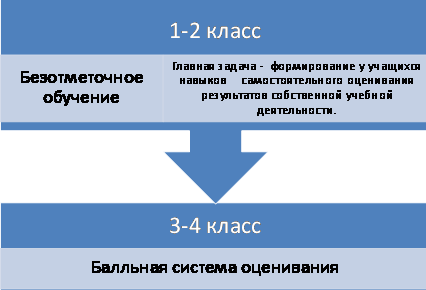 Система безотметочного обучения в 1-2 классах используется в школе много лет. Цель - создание условий для сохранения психофизического здоровья младших школьников, развитие у них положительной мотивации к учению, становление адекватной самооценки учащихся, развитие способности самостоятельно оценивать результаты собственной учебной деятельности. Главная задача безотметочного обучения – формирование у учащихся навыков самостоятельного оценивания результатов собственной учебной деятельности. Важным условием формирования таких учебных действий является соблюдение следующей последовательности: сначала ученик сам оценивает собственную работу, затем работа оценивается одноклассниками и учителем. При безотметочном обучении используются такие средства оценивания, которые, с одной стороны, позволяют зафиксировать индивидуальное продвижение каждого ребёнка, с другой стороны, не провоцируют учителя на сравнение детей между собой, ранжирование учеников по их успеваемости.С 3 класса вводится балльная система оценивания предметных результатов.Система оценки достижения планируемых результатов в нашей школе ориентирована на стимулирование стремления обучающегося к объективному контролю, а не сокрытию своего незнания и неумения, на формирование потребности в адекватной и конструктивной самооценке.Школа – общественная система, которая оказывает целенаправленное влияние на формирование гармонично развитой личности через урочную и внеурочную деятельность, взаимодействуя с социумом, общественными организациями. Школа дает общее образование, важное и значимое, но многогранному развитию личности, раскрытию ее способностей, ранней профориентации способствует дополнительное образование.Мы считаем, что только единство взаимодействия семьи, школы, учреждений дополнительного образования и общественности создает условия для разностороннего развития личности каждого ребенка.Взаимодействие образовательных детских учреждений – объективная необходимость интеграции педагогических усилий для формирования полноценного, образованного, физически, нравственно и социально здорового поколения.Необходимость сотрудничества продиктована общими проблемами, задачами образовательных учреждений по воспитанию, личностному развитию детей, созданию условий для их самореализации, социальной адаптации в учебное и свободное время.В течение 6 лет наша школа ведет совместную работу с центром дополнительного образования «Лад» и центром анимационного творчества «Перспектива».Цель сотрудничества: развитие творческих способностей детей; совершенствование гражданского, правового и патриотического воспитания учащихся;формирование здоровой социально-адаптированной личности в системе основного и дополнительного образования.Основные принципы сотрудничества, которыми мы руководствуемся:учет потребностей, запросов детей, родителей;демократичность, динамичность, добровольность и вариативность сотрудничества;равноправность в отношениях партнеров (постоянное сотрудничество и разовые контакты, поддержка и совместная реализация инициатив партнеров в образовательном пространстве на договорной основе). За это направление отвечает также программный менеджер.Неотъемлемой и обязательной частью основной общеобразовательной программы является внеурочная деятельность. Внеурочная деятельность в школе осуществляется на основе модели плана с преобладанием общественной самоорганизации обучающихся и объединяет все виды деятельности школьников (кроме учебной деятельности на уроке), в которых возможно и целесообразно решение задач воспитания и социализации детей. Модель предполагает, что в ее реализации принимают участие педагогические работники школы (учителя, педагог-организатор, социальный педагог, педагог-психолог). Организация жизни ученических сообществ является важной составляющей внеурочной деятельности, направлена на формирование у школьников российской гражданской идентичности и таких компетенций как: компетенции конструктивного, успешного и ответственного поведения в обществе с учетом правовых норм, установленных российским законодательством;социальная самоидентификация обучающихся посредством личностно значимой и общественно приемлемой деятельности;компетенции в сфере общественной самоорганизации, участия в общественно значимой совместной деятельности.Организация жизни ученических сообществ происходит:В рамках внеурочной деятельности в ученическом классе, общешкольной внеурочной деятельности, в сфере школьного ученического самоуправления – объединения «Цветик-самоцветик» в начальной школе, «Лидер» в среднем звене, «Я – пятиклассник», «Я – шестиклассник», «Я – семиклассник»;Через участие в детско-юношеских общественных объединениях, созданных в школе:Клуб «Росинка» Клуб «Дебаты»Клуб «Книголюбы»Объединение «Юный инспектор движения «Пешеходы – NEXT»;Клуб «Родной край» Лаборатория «Юный эколог-исследователь» Через учебное сотрудничество и совместную деятельность с учителем и сверстниками в лабораториях «Юный предприниматель», «Интерактивная лаборатория», «Программируем на Scratch», «Исполнители вокруг нас», «Химия вокруг нас», в объединениях «Математический квадрат», «Математическое объединение», факультативы «Наглядная геометрия», «Занимательная математика», кружок «Робототехника»;Через приобщение обучающихся к общественной деятельности и школьным традициям, таким как: ключевые дела в рамках тематических периодов, организуемых в течение каждой четверти, ежегодный ученический форум «Успехами нашими школа гордится», праздник «За честь школы», традиционные общешкольные праздники, посвящённые календарным датам, Дни здоровья, благотворительные акции и т.д.;Через участие обучающихся в деятельности творческих объединений: студии «Скрапбукинг», «Очумелые ручки», «Радость творчества», «Волшебная кисточка»; участия в конкурсах, выставках, фестивалях различного уровня;Через участие обучающихся в деятельности благотворительных организаций: Ярославское отделение Российского фонда милосердия и здоровья, «Ковчег», «Родительское Всероссийское сопротивление»;Через участие в экологическом просвещении сверстников, родителей, населения: «День Земли», «День птиц», «Уроки чистой воды» силами объединений «Зеленая лаборатория», факультатив «Прикладная биология»;Через сотрудничество и совместную деятельность педагогов и обучающихся в реализации школьных проектов в рамках тематических периодов;Через участие в благоустройстве школы, класса, города: акции «Чистый двор», экологические субботники;В ходе партнерства с общественными организациями и объединениями: ветеранов педагогического труда, городская общественная организация женщин, молодёжный совет города Ярославля. Ярославский городской молодёжный центр, Совет ветеранов войны и труда Заволжского района, Ассоциация жертв политических репрессий г. Ярославля;Через включение обучающихся в экологически целесообразный образ жизни, безопасный для человека и окружающей его среды в секциях «Здоровый образ жизни», «Подвижные игры», «Юный меткий стрелок», кружке «Разговор о правильном питании».Организация жизни ученических сообществ осуществляется в рамках годового цикла традиционных коллективных творческих дел: годовой цикл коллективной деятельности реализуют школьные проекты. Формы организации совместной деятельности могут предполагать соревновательность: итоги подводятся периодически, в ходе анализа и проведения КТД, и в конце учебного года, на празднике «За честь школы», где определяются победители в разных видах деятельности, как персональные, так и победители – коллективы.Инвариантные элементы: старт и финиш годового цикла школьной жизни: сбор – старт в начале учебного года и в начале каждой четверти; сбор – разбор по итогам КТД, в конце каждой четверти и по итогам года.Вариативные элементы годового цикла – календарные праздники, содержание которых традиционно определяется обучающимися, родителями, педагогами в зависимости от интересов, склонностей, потребностей участников образовательных отношений. Основными участниками КТД выступают ученические классы, разновозрастные группы или другие объединения.Годовой цикл КТДФормат организации деятельности ученических сообществ в рамках коллективных творческих дел предусматривает изменение позиции обучающихся от 5 к 9 классу:5-6 класс (педагоги являются организаторами мероприятий, учащиеся, в большей мере, выступают как исполнители, осваивают отдельные элементы организаторской деятельности),6-7 класс (учащиеся выступают организаторами локальных совместных дел, осваивают организаторскую деятельность, учатся планировать совместную деятельность, распределять обязанности при подготовке и проведении),8-9 класс (учащиеся становятся организаторами массовых дел, планируют деятельность, контролируют, учатся формулировать цели и задачи, анализировать процесс и достигнутые результаты).Таким образом, в соответствии с условиями организации образовательного процесса в школе и поставленным целям ООП выбран тип организационной модели внеурочной деятельности – модель плана с преобладанием общественной самоорганизации обучающихся. Учащиеся и педагоги школы в своей деятельности активно используют сервис «Центр телекоммуникаций и информационных систем в образовании», который позволяет всем желающим при условии регистрации на нем, принимать участие в вебинарах, интерактивных конкурсах и дистанционных олимпиадах. Для обеспечения внеурочной занятости детей в школе имеется лекционный и актовый залыОрганизация внеурочной деятельности Форма проведения – групповая Направления: Воспитательная работа в рамках внеурочной деятельности в соответствии с требованиями ФГОС ООО организуется по основным направлениям развития личности:духовно-нравственное;социальное;общеинтеллектуальное;общекультурное;спортивно-оздоровительное.Формы внеурочной воспитательной работы по направлениям:1. Спортивно-оздоровительное:проект «Игры нашего двора» изучение правил спортивных игр, истории развития игры; «Весёлые старты», «Дни здоровья», внутришкольные спортивные соревнования; подвижные игрыбеседы по охране здоровья;игровые моменты, физкультурные минутки; динамические паузы на уроках; участие в районных и городских спортивных соревнованиях.2. Общекультурное:экскурсии;посещение учреждений культуры;тематические классные часы по эстетике внешнего вида ученика, культуре поведения и речи;фестивали, выставки, конкурсы;участие в конкурсах на уровне школы, района, области;сюжетно-ролевые игры;квесты.3. Общеинтеллектуальное:Общешкольные научно-исследовательские конференции;ученические форумы;«Интеллект – порталы; конкурсы, олимпиады;интеллектуально – познавательные игры, деловые игры; викторины, конкурсы;библиотечные уроки;проектная деятельность.4. Социальное:тематические классные часы;Вахта памяти; торжественные линейки, посвящённые памятным датам, митинги;благотворительные акции «Делай Добрые дела», «Подари радость детям»;участие в социально-значимой деятельности;организация показательных выступлений, агитбригады;волонтерская деятельность. 5. Духовно-нравственное:тематические классные часы; встречи с ветеранами Великой Отечественной войны и труда, с сотрудниками полиции, «Уроки мужества»;встреча с интересными людьми; «День выпускника».На содержание воспитательной работы в процессе внеурочной деятельности оказывают влияние следующие факторы:традиции школы; особенности возраста, класса, индивидуальности детей;особенности руководителей кружков, секций, объединений, их интересы, склонности, установки;материально-техническая база школы.Урочная и внеурочная деятельность педагогов под управлением программных менеджеров по направлениям: «Здоровье», «Духовно-нравственное воспитание», «Электронная школа», «Одаренные дети» имеют общие принципы и цели, интегрирующие их усилия. Принципы ФГОС – личностно-ориентированный и системно-деятельностный – позволили нам выявить учащихся с повышенным уровнем обучаемости, активизировать их интеллектуальные, эмоционально-мотивационные и волевые качества: ежегодное проведение интеллектуальных порталов «Планета Знаний». Целями и задачами Интеллект-порталов стали:активизация деятельности педагогов по программе «Одаренные дети»;создание условий для формирования у учащихся стремления к интеллектуальным победам, как необходимому условию самоуважения для умственно развитого человека;формирование у учащихся реальной самооценки своих умственных способностей и стремления к их совершенствованию;развитие положительной учебной мотивации.Работа порталов осуществлялась по следующим направлениям: художественно-эстетическое научно-техническое эколого-биологическое физкультурно-оздоровительное	туристско-краеведческое гражданско-патриотическое социально-психологическое гуманитарно-прикладное В школе на периодической основе начали свою работу следующие порталы:Конкурс роликов социальной рекламы «Новое пространство России»«Киноклик»Палитра мастеровПортал памяти «Как наши деды воевали»Портал гражданско-патриотической лирики «Как жить и плакать без тебя»Авторская песня «4 четверти»Интерактивная игра «Мы говорим на английском»Портал волонтерского движения «Рука к руке»Научная лаборатория «Нано-революция»Интеллектуальная игра «Город, в котором я живу»Итогом проведения интеллект-порталов уже в первый год стало активное участие в них существенной части обучающихся и учителей школы. В них приняли участие 156 детей в качестве выступающих и 516 детей в качестве зрителей, 45 учителей представили творческие и научные работы своих учеников. Число участников ежегодно росло. Ребята презентовали свои проекты, исследования, авторские произведения, видеофильмы, видеоклипы, презентации, демонстрировали творческие работы. В нашей школе много талантливых детей, которые владеют профессиональными знаниями в разных областях жизни. Ученики 11 класса, используя объектно–ориентированное программирование, создали калькулятор, имеющий в себе функции применения математических формул; ученица 10 класса продемонстрировала свою анимационную сказку – фильм, а ученик 6класса почти полчаса рассказывал о своем хобби – автомобилях, о них он знает все! В литературной гостиной талантливые дети читали собственные стихи, исполняли свои песни. О творчестве группы «Биттлз» на английском языке с исполнением песен рассказали ученики 9 класса. О своей работе в музее школы, об увлечениях – путешествиях, о коллекционировании, о собственных психологических экспериментах, об уходе за брошенными собаками в приюте «Ковчег», о том, как стать мастером спорта и научиться побеждать рассказывали с увлечением на порталах наши одаренные и талантливые дети.В школе реализуется программа «Формирования экологической культуры, здорового и безопасного образа жизни». Менеджер, курирующий этот сектор направляет деятельность педагогического коллектива на решение задачи поддержки и укрепления здоровья школьников. Реализуемые в школе образовательные системы: «Школа 2100», «Перспектива», Перспективная начальная школа» одним из приоритетов выделяют сохранение и укрепление здоровья школьников и обладают несколькими основными механизмами формирования экологической культуры, здорового и безопасного образа жизни, а именно:построение образовательного пространства школы на основе дидактических принципов образовательных систем;реализация технологии деятельностного метода (ТДМ) в образовательном пространстве;введение в систему работы образовательного учреждения надпредметного курса «Мир деятельности».В учебном процессе педагоги применяют методы и методики обучения, адекватные возрастным возможностям и особенностям учащихся.В условиях перехода на новый стандарт особое место заняла целевая подпрограмма Программы развития – «Развитие персонала», стержнем которой стали требования к педагогическим ресурсам, в основном определяющим качество образовательного процесса и достижение поставленных целей. Наша школа располагает необходимым кадровым потенциалом, который составляют учителя, готовые эффективно использовать методические, материальные, технические, информационно-коммуникационные ресурсы реализации основной образовательной программы, готовые управлять процессом личностного развития обучающихся, а также процессом собственного профессионального и личностного роста.Введение ФГОС потребовало специально организованной деятельности методической службы, нового содержания повышения профессиональной компетенции педагогов. Считаем, что успехи в деятельности педагогического коллектива в значительной степени зависят от существующей в нём системы управления. Основное внимание уделяем формированию и развитию творческого коллектива, т.к. творческий коллектив не создаётся сам собой, а возникает в результате продуманных, разнообразных, как по форме, так и содержанию, действий администрации. Поэтому необходимость формирования системы непрерывного образования педагога на базе образовательного учреждения очевидна. Готовность к переменам, мобильность, способность к нестандартным трудовым действиям, ответственность и самостоятельность в принятии решений – это характеристики деятельности успешного профессионала. Обретение этих ценных качеств невозможно без расширения пространства педагогического творчества. Все это потребовало от администрации школы перехода к модели более широкого вовлечения в разработку и реализацию значимых решений по развитию школы, более широкого круга участников образовательного процесса Действующая матричная структура методической службы школы, подобно «приводному ремню» позволяет сконцентрировать деятельность педколлектива на достижении текущих и стратегических целей и задач образовательной организации: совершенствовать систему мониторинга и диагностики успешности образования, уровня профессиональной компетентности и методической подготовки педагогов;использовать инновационные технологии для повышения качества образования;приводить в систему работу учителей-предметников по темам самообразования, активизировать работу по выявлению и обобщению, распространению передового педагогического опыта творчески работающих педагогов через СМИ, сайт;обеспечивать методическое сопровождение работы с молодыми и вновь принятыми специалистами;продолжать работу по расширению образовательных услуг школы, ввести дополнительные образовательные услуги по запросам учащихся, родителей;совершенствовать систему работы и поддержки одарённых детей.Приступая к реализации намеченных задач, методическая служба с помощью мониторинга, анализа образовательной ситуации в школе, анкетирования учителей, данных бесед с учителями и наблюдений определила потенциал педагогического коллектива, который разнороден по возрасту, педагогическому опыту, профессионализму, способу восприятия информации. При выборе форм и методов обучения мы прежде всего руководствуемся эффективностью их воздействия на личностное своеобразие каждого педагога, чтобы каждая форма работы принесла конкретную пользу, а полученные знания, умения нашли отражение в педагогической деятельности. Никогда не забываем, что не каждый учитель может подняться до вершины новаторства, но к творческому поиску оптимальных средств, форм, методов обучения и воспитания учащихся может приобщиться каждый. Стараемся настроить на обучение весь педагогический коллектив, «следовать рядом», делая возможным, реально выполнимым то, что запланировано. Ежегодно в конце учебного года просим учителей заполнить технологическую карту контроля учителя. Собираем информацию о том, что в ходе обучения вызывает наибольший или наименьший интерес обучаемых, что кажется им более, а что менее полезным, проводим анкетирование учителей, выясняя таким образом, что может побудить или побуждает учителя к повышению своей квалификации. Обработав анкеты за май 2015 года, выяснили: 47% наших учителей мотивировано потребностью в профессиональных знаниях и интересе к ним; 28% желают увеличить набор компетенций, получить удовлетворенность от работы; 23% хотят овладеть методами анализа, оценкой результативности собственной работы; 2% стремятся утвердиться среди коллег, родителей, завоевать авторитет. Мы увидели, что учителя понимают необходимость постоянного обновления содержания обучения в связи со стремительным ростом объемов информации. Результаты анкетирования помогают нам решать проблему создания условий для личностного роста учителей «внутри» своей организации, правильно выбрать школьную методическую тему. В текущем учебном году мы продолжаем работать над темой, актуальной и в условиях перехода на ФГОС: «Формирование нового качественного состояния профессиональной компетентности педагога, его интеллектуальной культуры и культуры саморазвития».Развивающейся школе в период перехода на ФГОС необходима творчески мыслящая личность, активная и мобильная. Сегодня перед коллективом школы стоит задача – овладеть системой наиболее обоснованных в теории, проверенных практикой приемов и методов обучения и воспитания обучающихся, так как современный учитель – это образованный человек с высоким методическим уровнем. В ходе анкетирования были выявлены основные затруднения учителей на этапе введения ФГОС: это упрощенное понимание сущности и технологии реализации системно-деятельностного подхода;сложившаяся за предыдущие годы устойчивая методика проведения урока, (хотя урок по-прежнему остается ведущей формой обучения, но мы должны помнить: урок рассматривается сегодня не только как деятельность учителя, т.е. как форма обучения, но и как деятельность ученика, т.е. как форма учения);необходимость отказа от поурочных разработок, накопившихся за многие годы; принципиальная новизна вопросов инструментально-методического обеспечения достижения и оценки планируемых результатов (личностных, метапредметных и предметных);отсутствие опыта разработки разделов основной образовательной программы;конструирование системы оценки достижений требований стандарта на основе планируемых результатов, контрольно-измерительных материалов оценки образовательных результатов;приобретения педагогами навыков работы во внеурочной деятельности.Поэтому введение новых государственных стандартов потребовало смены приоритетов с «выучить – на воспитать» и с «научить – на научить учиться», что означает для школы отказ от ориентации на освоение учащимися готовой суммы знаний как основных результатов школьного образования, и упор на формирование универсальных учебных действий. Сегодня учитель в школе поставлен в ситуацию, когда работать «транслятором» стало просто невозможно, поскольку это не позволит ему достигнуть необходимых результатов, заложенных в ФГОС.В связи с этим возросла потребность в внутрифирменном обучении персонала. В сентябре 2014 года был проведен методический совет по теме: «Новые профессиональные задачи на этапе перехода на ФГОС», где был определен образовательный минимум для каждого учителя: что он должен знать при переходе на ФГОС. Учителя получили рекомендации по разработке рабочих программ учебных курсов, познакомились с технологической картой урока, был составлен план контроля по введению стандартов второго поколения, утверждена структура портфолио учителя по введению ФГОС. Но рассчитывать на то, что педагог тут же пересмотрит свои педагогические профессиональные позиции и сменит концепцию преподавания, не приходится. Остается одно - убеждение и обучение. Учителя, как люди творческие, в большинстве своем очень легко «покупаются» на интерес, т.е. новое – это всегда интересно. В осмысление нового подхода к учебному процессу вовлечён весь педагогический коллектив, но работа по введению ФГОС с учителями школы в среднем звене выстраивается адресно, с учетом профессиональных потребностей каждого учителя. В прошлом учебном году учителя высшей квалификационной категории провели для своих коллег открытые уроки и мастер-классы, показали, как моделировать урок с точки зрения системно-деятельностного подхода, как подхода, нацеленного на развитие личности, – методологической основы стандартов нового поколения. Таким образом, у наших учителей появилась потребность в распространении своего опыта через открытые уроки, выступления на семинарах различного уровня. Такие учителя стали выступать для своих коллег как носители нового содержания образования, новых знаний о стандарте.Все формы обучения мы делим на коллективные и индивидуальные.Коллективная форма взаимодействия направлена на участие в методической работе через организацию и проведение педсоветов, теоретических и проблемных семинаров, практикумов, круглых столов, цель которых – коллективно выработать управленческое решение по обозначенной проблеме. Чаще всего это работа учителей в творческой группе, получение совместного продукта практической направленности, таким образом мы решаем одну из главных задач – превратить работу педсоветов и семинаров во взаимодействующее профессиональное общение, когда у каждого учителя появляется «своя роль». В результате в коллективе развиваются сотрудничество, отношения взаимного уважения, совместная проблемно-поисковая деятельность. При этом решается главная задача - решение поставленной проблемы идет от самих педагогов и обеспечивается коллективная деятельность сотрудников на всех этапах ее реализации, с мобилизацией их творческого и интеллектуального потенциала.Используемая нами индивидуальная форма самообразования, предполагает проектирование программы профессионального развития для учителя. Индивидуальная программа профессионального развития является для нас новым подходом к обучению педагогического персонала. Она позволяет определить проблемное поле педагога, выявить наиболее результативный опыт. Обычно это происходит в ходе аттестации педагога, когда учитель обсуждает с администрацией школы результаты и перспективы своего профессионального роста. Результатом этого обсуждения становится разработка индивидуального образовательного маршрута педагога, куда включаются стажировка, индивидуальные консультации, наставничество, работа над личной методической темой, создание рабочей программы, а в дальнейшем своего портфолио. Наш опыт показывает, что индивидуальное методическое сопровождение педагогов эффективно, так как здесь предполагается большая степень самостоятельных действий учителя. В процессе работы мы используем проектные и тренинговые, информационные технологии, технологии работы с портфолио и консультирование, руководствуясь принципом создания комфортных условий для деятельности педагога, выстраиваем партнерские (равноправные) отношения. Таким образом педагог не получает советов и рекомендаций, а сам находит резервы и пути для решения своих проблем в процессе беседы. Предмет особой заботы администрации школы – молодые специалисты. В школе их сейчас 14 человек. Будучи студентами, проходят практику, вживаются в школьный коллектив, а после окончания ВУЗа приходят работать в школу, поэтому реализация учебного плана всегда обеспечена педагогами. Администрация школы свою задачу видит в грамотной подготовке к эффективной работе каждого начинающего педагога, от этого во многом зависит их профессиональный рост, самоутверждение, самовыражение, достижение признания коллегами. Для того чтобы личностная и профессиональная адаптация молодых учителей протекала безболезненно, в школе функционирует наставничество, работает школа молодого педагога, помогающая своевременно предупредить недочеты в работе молодых учителей. Основные направления работы школы по адаптации и самореализации учителя-стажера - организация профессиональной коммуникации, пропедевтическая адаптационная работа, оказание методической помощи, поддержка инициативы, включение в исследовательскую деятельность. Молодые учителя, как правило, при отсутствии собственной сложившейся методики обучения и воспитания несут в себе дух творчества, поиска. Эту инициативу молодых всегда поддерживаем, создавая, таким образом, условия для развития, совершенствования и самореализации профессиональной деятельности молодого учителя. Способные молодые учителя через 5-6 лет, как правило, достигают в нашей школе высокого уровня профессионального мастерства. Сегодня в школе, наряду с отработанными практико-ориентированными формами обучения, такими, как проблемно-теоретические семинары, педсоветы, проведение мастер-классов, теоретических семинаров с приглашением сотрудников ВУЗов, мы применяем новые формы внутрифирменного обучения персонала: дистанционное обучение, интернет-конференции, форумы, используем внутришкольное сетевое взаимодействие. В школе работают творческие мастерские по изучению педагогических технологий и методов, учителя школы их посещают дифференцированно, с учетом потребностей и интереса к ним. Трансляция опыта по овладению новыми педтехнологиями создала благоприятные условия не только для развития творческого потенциала учителей, но и для развития новой компетенции учителя – учитель-тьютор и учитель-эксперт (сегодня учителя высшей квалификационной категории являются экспертами по аттестации педагогов города Ярославля, экспертами по проверке экзаменационных работ ГИА и ЕГЭ).Не секрет, что существует прямая зависимость между квалификацией педагога и уровнем учебных достижений обучающихся. Учителя нашей школы это осознают и идут на аттестацию, которая дает педагогу возможность расширить круг общения, включиться в инновационную деятельность школы. Сегодня 74 % учителей аттестованы на высшую и первую квалификационные категории. Аттестация не просто фиксирует наличие профессионального опыта у учителя, но и учитывает нарастание его потенциала. Наши учителя подтверждают реальный рост своей профессиональной компетентности при защите итоговых работ на курсах повышения квалификации; в процессе аттестации при защите авторских программ и наработанной методической продукции по предмету. Уровень их компетентности подтверждают и результаты промежуточной аттестации, результаты ЕГЭ, и дальнейшего трудоустройства выпускников школы. Работая в режиме «обучение персонала на рабочем месте», у нас появилась возможность использовать и новые для нашей школы формы работы с коллективом. В рамках реализации школьного проекта «Оптимизация организационной структуры образовательного учреждения как фактор управленческого обеспечения инновационного развития школы» мы стали проводить так называемые «малые» педагогические советы, где обсуждаются вопросы психолого-педагогического сопровождения учебно-воспитательного процесса и конкретных обучающихся. Новизна состоит в том, что малый педагогический совет проводится учителями-предметниками, где они сами определяют проблему, тему, сами готовят и проводят данное мероприятие, определяют запрос на следующий педсовет, то есть выступают в роли руководителя, а линейный менеджер – в роли координатора. Таким образом, реализуется потребность в горизонтальном карьерном росте учителя, возможность получения одобрения со стороны коллег, признания администрации, а в результате – педагоги реализуют свою потребность в самоактуализации, ставят перед собой новые задачи, делают шаги для воплощения своих профессиональных и личных планов. Решения «малых» педсоветов часто становятся темой для проведения общешкольного педсовета.Педагогический совет определяет основную стратегию развития методической деятельности, а в период между работой педсовета методическое сопровождение учителя осуществляет методический совет школы, который координирует деятельность методобъединений и творческих групп учителей по реализации проектов, внедрению современных образовательных технологий, работу по анализу рабочих программ, организует работу по развитию профессионального мастерства педагогов, пропаганде актуального для наших учителей педагогического опыта.В школе функционируют семь предметных методических объединений учителей. В системе методической работы они позволяют оказать реальную помощь педагогу, изучить возникающие проблемы. Особое внимание МО уделяют умению учителя владеть системой обратной связи, работать по исправлению замеченных недостатков. Групповая форма работы учителей-предметников обеспечивает эффективное обсуждение уроков, анализ результатов деятельности учителя. В рамках обмена опытом в школе проходят «методические дни». План проведения их таков: сообщение по теме методического дня, посещение открытых уроков и их обсуждение. «Методические дни» - это один из путей создания в школе творческого микроклимата.Сохранив в своей модели методические объединения учителей-предметников (чье функционирование в школе достаточно отработано), мы стали искать и другие формы для содружества и сотворчества учителей, развивая, таким образом, и горизонтальные, и вертикальные связи. Это творческие группы учителей, участвующие в реализации проектов, занимающиеся внедрением в практику современных приемов и методов работы, освоением новых педагогических технологий. Такие объединения позволяют педагогам выйти за рамки предметных объединений, создают условия для ознакомления и обмена наработанными технологиями обучения. Сегодня учителями школы применяются технологии: «Дебаты», «Портфолио», «Чтение и письмо для развития критического мышления», «Метод учебного проекта», «Деятельностный метод обучения», «Педагогическая мастерская», «Обучение в сотрудничестве», «Исследовательские методы», «Информационно- коммуникативные технологии», «Здоровьесберегающие технологии», лекционно-семинарско-зачетная система обучения», «Коллективные способы бучения», «Корнесловно-смысловой метод обучения». Внедрение в учебный процесс школы новых методов и технологий началось не сразу. Сначала на курсы повышения квалификации в институте развития образования была отправлена группа учителей школы, которые, впоследствии объединившись в творческую группу, провели для своих коллег серию ознакомительно - обучающих семинаров, мастер-классов. Сегодня в школе работают творческие мастерские по изучению педагогических технологий и методов, учителя школы их посещают дифференцированно, с учетом потребностей и интереса к ним. Трансляция опыта по овладению новыми педтехнологиями создала благоприятные условия не только для развития творческого потенциала учителей, но и для развития новой компетенции учителя – учитель-тьютор и учитель-эксперт (сегодня учителя высшей квалификационной категории являются экспертами по аттестации педагогов города Ярославля, экспертами по проверке экзаменационных работ ГИА и ЕГЭ). Используемые в школе технологии легко встраиваются в образовательный процесс школы, а комплексный подход и единство требований при работе с детьми обеспечивают повышение качества образования школьников. Такая продуктивная работа обеспечивается высокой технической оснащенностью школы: сегодня информационные ресурсы школы отвечают современным требованиям. Для эффективного освоения новых технических средств (интерактивные доски) в школе были организованы разноуровневые курсы силами преподавателей института развития образования и школьных учителей-тьюторов. В результате процесс подготовки к урокам стал более интересным и увлекательным. Учителя замечают, что они не просто готовятся к уроку, а «видят урок». Благодаря интерактивным доскам и доступу в Интернет появилась возможность не только использовать ресурсы глобальной сети на уроке, а выносить и работать с ними на большом экране. Жизненной необходимостью стала информатизация образовательной среды школы, где созданы условия для развития у педагогов, учащихся и родителей информационной культуры, создания единого информационного образовательного пространства школы: сайт школы, электронный журнал, электронный дневник, электронная библиотека. Электронный документооборот стал основой управленческой деятельности. Таким образом, использование новых технологий в учебно-воспитательном процессе позволяет учителю обновлять и дифференцировать содержание учебного материала, обеспечить реальные возможности обучения учащихся с разными потребностями и интересами, развивать ключевые компетенции ученика и учителя в рамках ФГОС. Это дает возможность постепенного перехода к выработке индивидуального образовательного маршрута учащегося и способствует его жизненному самоопределению. Использование инноваций в учебном процессе школы, тем не менее, не мешает нам во главу угла поставить физическое, психическое и нравственное здоровье обучающихся, а учебно-воспитательный процесс организовать таким образом, чтобы снизить перегрузку учащихся, воспитывать у детей потребность быть здоровыми. В школе созданы условия, способствующие созданию здоровьесберегающей образовательной среды. Учителя школы стараются обеспечить обучающимся возможность сохранения здоровья в период обучения в школе, содействуют формированию необходимых знаний и умений по соблюдению здорового образа жизни.Особое значение в методической работе школы имеет такое творческое объединение учителей, опыт работы которых заслуживает изучения всем коллективом школы, как мастер-класс. Эта форма обучает, воспитывает, развивает учителей, показывает перспективу работы, к которой должен стремиться каждый педагог. Учителя-предметники сегодня проводят мастер-классы не только для своих коллег, но и для учителей района, города, области, в рамках работы районных методобъединений, городского педагогического марафона. Одним из подходов к созданию мотивационной образовательной среды в школе стала технология «обучения действием». В основе такого обучения лежит такая форма как постоянно действующий семинар, направленный на поддержку учителя в период изменений и сопровождение в процессе освоения и внедрения инновационного опыта, формирование мотивации к непрерывному профессиональному образованию, создание условий для постоянного взаимного обучения и обмена опытом. В 2016-17 учебном году проведены два практических семинара. В ноябре – «Наш молодой учитель»,который провели молодые специалисты школы. Они подготовили свою визитную карточку и провели мастер-классы, выбрав для работы современные приемы и методы использования педагогических технологий. В роли учеников на семинаре выступали учителя-предметники. Такая форма представления педагогического опыта оказалась продуктивной.В марте 2017 года был проведен семинар: «Создание условий для творческой самореализации учащихся на уроках, реализующих ФГОС». Тема семинара была выбрана не случайно. Учитель не должен забывать: только в творчестве возможно развитие личности. Творчество любят все дети. Если организовать обучение так, чтобы всякий раз они открывали что-то новое, неизвестное для них, возрастет их заинтересованность к обучению, эффективнее будут достигаться образовательные цели. Творческая работа – это и процесс, и продукт деятельности, это и личное качество, и среда, создающая условия для самореализации. На семинаре учителя увидели нестандартные уроки, а также разные формы творческой работы на уроке и во внеурочной деятельности: метод проектов, игры, творческие самостоятельные и домашние работы, проблемные ситуации, конкурсы, с помощью которых пробуждается и поддерживается стремление учащихся к самообразованию, реализации своих творческих способностей.Администрация школы поощряет инициативно работающих педагогов не только материально, но и оказывает содействие в разработке авторской и рабочей программы, в обобщении педагогического опыта, в подготовке собственных публикаций, в получении гранта, в выдвижении на престижный конкурс, направляет на курсы в другие города, привлекает к руководству подразделениями методической службы школы, дает рекомендации на более высокую квалификационную категорию. Одним из направлений деятельности коллектива стало непрерывное образование педагогов, которое осуществляется через курсовую подготовку при институте развития образования, городском центре развития образования, творческие командировки, сотрудничество со школами области, входящими в инновационный комплекс, работу в проектах, реализуемых школой, участие в педагогических марафонах, вебинарах, фестивалях педагогических идеей, разработку рабочих программ, написание творческих отчетов, апробирование новых учебников по химии, истории издательства «Просвещение», получение учителями школы второго высшего образования (3 человека),профессиональная переподготовка по программе «Менеджмент в образовании» (9 человек). Все это позволяет учителям на методическом, общепедагогическом и дидактическом уровнях изучить актуальные проблемы развития современного образования. В школе приветствуются дистанционное обучение, очно-заочные курсы, их выбирают учителя, желающие повысить свою квалификацию в режиме инновационного обучения. Одной из особенностей нашей школы является диагностика взаимоотношений педагог-класс (ПК-метрия). Данный диагностический инструмент используется локально в ходе психологического сопровождения педагогов, позволяет диагностировать объективную ситуацию во взаимоотношениях конкретного педагога с отдельным классом, определять рейтинг отдельного предмета и педагога в разных классах, осуществлять подбор педкадров на этапе предпрофильной подготовки и профильного обучения.Деятельность учителя и ученика наиболее ярко раскрывается в процессе урока, поэтому перед коллективом в рамках подготовки к реализации ФГОС в средней школе встала проблема моделирования урока. В прошлом учебном году учителя – предметники начали создавать учебную видеотеку лучших уроков наших учителей. С нашей точки зрения – это одна из наиболее интересных, простых и эффективных практик внутрифирменного обучения персонала. Формируя собственную видеотеку, мы даем возможность учителю обратиться к записи видеоурока учителя-мастера и самостоятельно отработать необходимые для его профессиональной деятельности навыки и модели поведения. Новыми в видеокурсах являются не только знания, но и практические навыки повседневного использования этих знаний. Видеоурок – это возможность для учителей школы совершить переход от «я это знаю» к «я это делаю». В дальнейшем хотим создать банк таких уроков, чтобы не только учитель, но и любой ученик мог воспользоваться записью урока.Ежегодно стали проводить диагностические работы в 5-7-х классах. Анализ диагностических работ показывает, на достижении каких метапредметных и личностных результатов учителям-предметникам необходимо сосредоточиться в первую очередь, на чем акцентировать внимание при разработке программы формирования УУД. Для решения этой проблемы был проведен в октябре 2016 года внутришкольный обучающий семинар-практикум «Универсальные учебные действия как основа формирования метапредметных результатов учащихся», цель которого - расширение педагогических компетенций участников семинара, реализующих стандарты ФГОС, постановка перед педагогами школы новых профессиональных задач. До введения ФГОС каждому учителю приходилось отвечать за предметный результат, который зависел от его личного профессионального вклада и способностей учащихся. Теперь стало очевидно – одному учителю-предметнику с такой проблемой справиться очень сложно. Педагоги, работающие в одной параллели, пришли к выводу: необходимо выработать совместную педагогическую тактику, основанную на сотрудничестве. И в структуре методической службы школы появилось новое «метапредметное» методическое объединение педагогов-предметников, которое поставило себе цель: формирование универсальных учебных действий у учащихся основной школы. Мы считаем, что методическое объединение способствует профессиональному росту учителя, развивает его творческие способности и в конечном счете оказывает влияние на качество и эффективность учебно-воспитательного процесса, может оперативно и продуктивно решить проблемы, возникающие в условиях введения ФГОС ОО. Написание программ, разработка методических и дидактических пособий, использование на практике новых методик и технологий не по силам педагогам-одиночкам. Положительного результата можно достичь только в том случае, когда сформирована команда единомышленников, которая четко осознает, что стандарт – это не только новый шаг в образовании, новая идеология. Это инструмент, позволяющий по-новому оценить его качество; механизм, меняющий коренным образом подходы к обучению; принцип, на основе которого наша школа создает новые «правила игры», обеспечивающие оптимальное, эффективное и действенное развитие школы; новое осознание собственной миссии - миссии учителя, уверенно шагающего по дороге под названием ФГОС.Результаты работы:принятие всеми педагогами школы идеологии ФГОС; освоение новой системы требований к структуре Основной образовательной программы, условиям ее реализации и оценке достижений обучающихся;овладение учебно-методическими и информационно-методическими ресурсами, необходимыми для успешного решения задач ФГОС.100% педагогов школы:охвачено методической работой;включены в инновационную деятельность; прошли обучение по ФГОС; владеют информационно-коммуникативными технологиями и широко используют их на практике;применяют системно-деятельностный подход в обучении.Разработаны программы внеурочной деятельности младшего и среднего звена. В школе действует служба практической психологии (СПП), включающая двух педагогов-психологов, работающих в тесном взаимодействии с социальной службой, состоящей из двух социальных педагогов.Цель службы практической психологии:создание в рамках ситуации школьного обучения социально-психологических условий для максимального личностного развития и успешного обучения школьников.Задачи службы практической психологии:Участие в создании благоприятных психолого-педагогических условий, способствующих формированию жизненно-необходимых компетентностей школьников (социальной, коммуникативной, предметной), творческому развитию участников учебно-воспитательного процесса.Создание благоприятного психологического климата взаимодействия детей и взрослых в рамках учебно-воспитательного процесса.Выявление и развитие индивидуальных особенностей и возможностей ребенка, индивидуального уровня достижений, прогноз его развития.Профилактика возникновения социальной дезадаптации на всех этапах школьного детства.Формирование психологической культуры обучающихся, педагогических работников и родителей, в повышении их социально-педагогической компетентности.Данные задачи реализуются в таких направлениях деятельности СПП как: Психологическое сопровождение учебной деятельности. Психологическое сопровождение воспитательной деятельности, развития личности обучающихся, их социализации. Психологическое сопровождение перехода на новый образовательный уровень и адаптации на новом этапе обучения. Психологическое сопровождение деятельности по сохранению и укреплению здоровья учащихся. Психологическое сопровождение одаренных учащихся.Психологическое сопровождение профессионального самоопределения, предпрофильной подготовки и профильного обучения учащихся. ФункционированиеРазвитие(программный менеджер) Линейный менеджер базового звена 1-2 классы Линейный менеджер базового звена 3-4 классыРеализация ФГОСОдаренные детиЗдоровье Духовно-нравственное воспитаниеЭлектронная школаРазвитие персоналаДети с ОВЗИнновационная деятельность «ПНШ»Учебный годУчебный годУчебный годУчебный годI четвертьII четвертьIII четвертьIV четвертьТематический периодТематический периодТематический периодТематический период«Школа двери открывает, на успех нас вдохновляет»«Творчество»«Интеллект»«За честь школыШкольный проектШкольный проектШкольный проектШкольный проект«День учителя»«Новогодние приключения»«День знаний»Праздник: «За честь школы»контингентнаправлениеФормы работыI. Психологическое сопровождение учебно-воспитательного процесса I. Психологическое сопровождение учебно-воспитательного процесса I. Психологическое сопровождение учебно-воспитательного процесса учащиесяПсихологическая коррекция и развитие: организация индивидуальной, групповой работы, направленной на развитие обучающихся, устранение или компенсацию выявленных затруднений в освоении образовательной программы и нарушений в поведении. Психологическая профилактика: прогноз индивидуального пути учащегося по выбору профиля обучения.Психолого-педагогический мониторинг личностных результатов и метапредметных УУД.Психологическая диагностика: по вопросам эмоциональных, интеллектуальных или поведенческих проблем в обучении. Психологическое консультирование.Индивидуальные занятия с учащимися по выявлению трудностей в освоении ООП (по запросу) Индивидуальная диагностика детей, имеющих эмоциональные, интеллектуальные или поведенческие проблемы в обучении Диагностика сформированности компонентов учебной деятельности познавательных интересов, учебной мотивации. Мониторинг личностных результатов и эффективности учебной деятельности среди учащихся. Поддержка учащихся в построении индивидуальных образовательных маршрутов и формировании портфеля достижений.Консультирование по вопросам организации учебной деятельности, развития УУДродителиПсихологическое просвещение: повышение уровня психологической компетентности родителей: в вопросах обучения, повышения учебной мотивации, сформированности УУД.Индивидуальные консультации, составление информационных характеристик и рекомендаций. Консультирование по вопросам выбора профиля обучения.Реализация цикла родительских собраний по теме: «Формируем УУД» «Результаты мониторинга учебной деятельности», «Психолого-педагогическая поддержка учащихся на этапе подготовки к ГИА»Организация работы «психологической странички» на сайте школы.педагогиПсихологическое просвещение, информирование по вопросам, построения индивидуальных маршрутов учащихся, психологическим особенностям классов, по вопросам организации учебной деятельности.Социально-психологическая экспертизаПсихологическое консультирование Психолого- педагогические семинары по сопровождению учебной деятельности (повышение учебной мотивации, формирование компонентов учебной деятельности; формирование УУД)Индивидуальная работа (беседы, консультации, анализ деятельности)Экспертная оценка и психологический анализ урокаУчастие в работе круглых столовСоставление психологических рекомендаций.администра-ция Разработка системы мониторинга Участие в работе круглых столов, совещаний при директоре, замдиректора.Консультирование по вопросам организации учебной деятельности Анализ результатов социально-психологического мониторинга (5 -9 классы).Мониторинг образовательных потребностей и степени удовлетворённости деятельностью ОУ учащихся и их родителей. Изучение организационной культуры ОУ.II. Психологическое сопровождение перехода на новый образовательный уровень и адаптации на новом этапе обучения.II. Психологическое сопровождение перехода на новый образовательный уровень и адаптации на новом этапе обучения.II. Психологическое сопровождение перехода на новый образовательный уровень и адаптации на новом этапе обучения.обучающиесяПсихологическая профилактика дезадаптации на новом образовательном уровне.Психологическая коррекция и развитиеспособствующей развитию личностных результатов и метапредметных УУД.Мониторинг социализации личности в учебной среде сверстников.Диагностика готовности к переходу на новый образовательный уровень (4 класс).Занятия по курсу "Тропинка к себе" (4 класс)Занятия по курсу "Основы самопознания"(5 класс)Комплексная диагностика процесса адаптации на новом этапе обучения (5 класс).Коррекционная индивидуальная и групповая работа по формированию и развитию качеств, способствующих успешной адаптации: снятие тревожности (5 классы), развитие толерантности, эмпатии, рефлексии, коммуникативных навыков и т.д.Разработка рекомендаций по снижению дезадаптивных моментов: в общении, в мотивировании, в эмоционально-волевой сфере учащихся;Проведение профилактической, коррекционной (индивидуальной и групповой) работы с обучающимися «группы риска».родителиПовышение уровня психологической компетентности родителей: в вопросах адаптации на новом образовательном этапе, особенностях подросткового возраста, поддержки в ситуациях преодоления кризисных явлений. индивидуальные консультации.Проведение родительских собраний Организация работы «психологической странички» на сайте школы, Оформление стенда «Психологи рекомендуют»педагогиПовышение уровня психологической компетентности педагогов по вопросам преемственности при переходе из начального в среднее и из среднего в старшие звено обучения.Психологическое консультирование педагоговОказание помощи в создании условий для сохранения психического здоровья.Информирование классных руководителей и учителей о результатах мониторинга социализации личности учащихся в учебной среде сверстников (на уровне "группа", "класс", "параллель", "ОУ").Семинары по вопросам преемственности, возрастных особенностей, оптимизации процесса адаптации и т.д.администрацияРеализация системы мониторинга: разработка, проведение, анализ.Мониторинг адаптационных характеристик учебно-воспитательной среды: безопасность, комфортность, педагогическое общение, конфликтность.Составление рекомендаций по результатам психологических исследований.III. Психологическое сопровождение одаренных обучающихся.III. Психологическое сопровождение одаренных обучающихся.III. Психологическое сопровождение одаренных обучающихся.обучающиесяКонсультативная работа в вопросах самопрезентации, самореализации, творческой направленности в различных сферах жизнедеятельности.Проведение развивающей работы, способствующей развитию одаренности.Сопровождение индивидуальной проектной и научно-исследовательской деятельности учащихсяДиагностическая работа по выявлению различных типов одаренности: социальной, академической, творческой.Профилактическая работа по поддержке и повышению уровня мотивации к обучению, саморазвитию.Индивидуальная психологическая помощь одаренным учащимся в организации своей деятельности, формированию самооценки, умения распределять ресурсы и т.д. родителиПовышение уровня психологической компетентности родителей: в вопросах развития одаренности детей.Индивидуальные консультации.Обсуждение, планирование совместных действий по сопровождению одаренных учащихся.педагогиПовышение уровня психологической компетентности по вопросам технологий работы с одаренными детьми. Командная работа по сопровождению талантливых и способных учащихся.Обсуждение, планирование совместных действий по сопровождению одаренных учащихся.администрацияРеализация системы мониторинга.Планирование и проектирование работы с талантливыми детьми.Разработка психолого-педагогических семинаров-практикумов по технологии работы с одаренными детьми.IV. Психологическое сопровождение обучающихся с ограниченными возможностями здоровьяIV. Психологическое сопровождение обучающихся с ограниченными возможностями здоровьяIV. Психологическое сопровождение обучающихся с ограниченными возможностями здоровьяобучающиесяПсихологическая профилактика: по поддержке и повышению уровня мотивации к обучению, саморазвитию.Психологическая диагностика: своевременное выявление затруднений роста и развития.Консультирование по вопросам возникающих трудностей в обучении.Индивидуальная коррекционно-развивающая работа. родителиПовышение уровня психологической компетентности.Индивидуальная помощь и поддержкаКонсультирование по вопросам возникающих трудностей в обученииСеминары.Тренинги.Индивидуальные консультации.педагогиПовышение уровня психологической компетентности по вопросам технологий работы с обучающихся с ограниченными возможностями здоровья.Консультирование по вопросам возникающих трудностей в обученииКруглые столыПсихолого-педагогические семинары-практикумы.Педсоветы.Обсуждение, планирование совместных действий по сопровождению обучающихся с ограниченными возможностями здоровьяадминистрацияКонсультирование по вопросам возникающих трудностей в обучении учащихся.Обсуждение, планирование совместных действий по сопровождению обучающихся с ограниченными возможностями здоровьяVI. Психологическое сопровождение профессионального самоопределения, предпрофильной подготовки и профильного обучения обучающихся.VI. Психологическое сопровождение профессионального самоопределения, предпрофильной подготовки и профильного обучения обучающихся.VI. Психологическое сопровождение профессионального самоопределения, предпрофильной подготовки и профильного обучения обучающихся.обучающиесяРеализация учебных программПсихологическое просвещениеИндивидуальная диагностикаСоциально-педагогический мониторингПсихологическое консультирование по вопросам профессионального самоопределения, выбора предпрофильной подготовки и профильного обучения.Информирование и профориентация.Занятия по курсу "основы самопознания" (5,7 класс).Занятия по информационно-ориентационному курсу «Планируемый профессиональный выбор». Организация социальных профессиональных проб учащихся на всех этапах школьного обучения.Консультационная помощь по вопросам личностного и профессионального самоопределения, выбора профессионального ОУ, профессии, повышение уровня мотивации, построении профессиональных и образовательных планов.родителиПовышение уровня психологической компетентности по вопросам профессионального самоопределения старшеклассников и выбора карьеры; Консультирование;Информирование.Индивидуальные консультации.Родительские собрания по профориентационной тематике.Организация профориентационно-значимых партнёрств с родительской общественностью, с целью формирования школьной профориентационной образовательной среды.педагогиПовышение уровня психологической компетентности.Информирование.Педагогические советы.Организация школьных профессиональных проб для учащихся. Организация интерактивных экскурсий.Круглые столы. администрацияКонсультирование.Обсуждение, планирование совместных действий по сопровождению профориентационной работы.VII. Психологическое сопровождение деятельности по сохранению и укреплению здоровья обучающихся VII. Психологическое сопровождение деятельности по сохранению и укреплению здоровья обучающихся VII. Психологическое сопровождение деятельности по сохранению и укреплению здоровья обучающихся обучающиесяПсихологическая профилактика и просвещение.Психологическое консультированиеПрофилактическая работа по развитию навыков активной саморегуляции, уменьшение агрессивности, снятие эмоционального напряжения. развивающая и коррекционная работа по формированию адекватной самооценки, положительного социального статуса, изменения состояния неуверенности и эмоционального дискомфорта.Мероприятия по профилактике состояний неуверенности и эмоционального дискомфорта во время подготовки к экзаменам, отработка навыков поведения в сложных стрессовых ситуациях родителиПсихологическая профилактика и просвещение.Психологическое консультированиеФормирование компетенций по вопросам профилактики психологического здоровья учащихсяПрофилактическая работа по развитию навыков активной саморегуляции. Профилактика экзаменационного стресса. Родительское собрание "Как помочь ребёнку в экзаменационный период".педагогиПсихологическая профилактика и просвещение.Психологическое консультированиеПрофилактическая работа по развитию навыков активной саморегуляции. Снятие эмоционального напряжения педагогов во время подготовки и проведения ГИА.Профилактика профессионального выгорания. администра-цияПсихологическая профилактика и просвещение.Психологическое консультированиеПрофилактическая работа по развитию навыков активной саморегуляции. Снятие эмоционального напряжения педагогов во время подготовки и проведения ГИА.Профилактика профессионального выгорания. VIII. Психологическое сопровождение воспитательной деятельности, развития личности обучающихся, их социализацииVIII. Психологическое сопровождение воспитательной деятельности, развития личности обучающихся, их социализацииVIII. Психологическое сопровождение воспитательной деятельности, развития личности обучающихся, их социализацииобучающиесяМониторинг социализации личности в учебной среде сверстников (ПМК Социомониторинг).Профилактика девиантного поведения.Психологическая поддержка и посредничество в решении конфликтных ситуаций. Коррекция девиантного и делинквентного поведения учащихся.Индивидуальные и групповые консультации по запросам.Занятия по курсу "Основы самопознания" (5,7 класс).Тренинги общения. Тренинги по разрешению конфликтных ситуаций в классе и группе.Развивающая индивидуальная и групповая работа по формированию и развитию коммуникативной компетентности, лидерских качеств, рефлексии своих состояний, чувств, работа по сплочению классных коллективов.родителиПсихологическое просвещение. Индивидуальное консультирование родителей по запросу.Родительские собрания.Сайт школы.Стенды.педагогиПсихологическое просвещение и профилактика. Индивидуальное консультирование.Информирование вопросам социального благополучия, рекомендации по оптимизации процесса социализации.Психологическая помощь классным руководителям в определении методов и технологий воспитательной работы как с классом, так и с отдельными учащимися.администра-цияИнформационно-аналитическая деятельность.Консультации.Экспертиза.Участие в работе творческих групп по подготовке к педсоветам по воспитательной работе.Участие в работе «Совета по профилактике» школы.